Request Letter for Job opportunityTo,Name of the receiver Company NameJob title Address Contact detailsDate – DD/MM/YYYY From,Sender’s name Company name Job title Address Contact detailsSubject: -------------Dear	,Hello, hope you are doing great!It is my pleasure to connect with you.I --------- (mention your name) with educational qualification	(mention youreducation) and working as a ---- (mention job title) with	(mention companyname) at	(mention location).I have completed my studies in	(mention the year) and since then, I have beenworking with total years of experience	(mention experience). After gaining workexposure in the current position now I am looking forward to achieving and learning more through a better job opportunity. My aim always has been growth in terms of my career and with the recent opening with your esteemed organization I am sure is best suited for me.I am also attaching a copy of my resume and other documents and letters with mail for your reference. I also assure you that if given a chance I will prove to be an asset for the company. Kindly, consider my application for the mentioned position in your organization and will be looking forward in getting a positive response from you.Yours Sincerely, Your Name Contact Details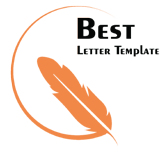 